Calendrier des activités du programme Du Sport pour moi à Montréal - Volet Initiation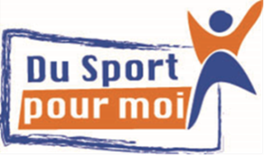 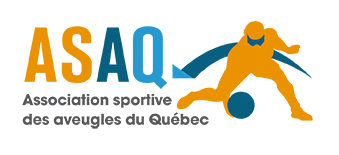 6 à 12 ansAutomne 2018Absences Par respect pour l’équipe d’intervenants, merci de nous aviser de l’absence de votre enfant.  Du lundi au vendredi entre 9h et 16h00 : 514 252-3178 #3775Le jour-même : contactez l’intervenant sportif responsable de l’activitéNos partenaires :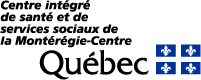 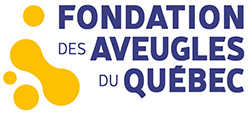 DateActivitéHoraireLieuSamedi 15 septembreEscrime10h à 11hInstitut National du Sport du Québec (INSQ)4141 avenue Pierre-De Coubertin, Montréal, QC H1V 3N7.Samedi 22 septembreEscrime10h à 11hInstitut National du Sport du Québec (INSQ)4141 avenue Pierre-De Coubertin, Montréal, QC H1V 3N7.Samedi 29 septembreEscrime10h à 11hInstitut National du Sport du Québec (INSQ)4141 avenue Pierre-De Coubertin, Montréal, QC H1V 3N7.Samedi 6 octobreCongéCongéCongéSamedi 13 octobreHabileté de base13h30 à 14h30Collège Régina Assumpta1750 rue Sauriol E, Montréal, QC H2C 1X4Samedi 20 octobreAthlétisme13h30 à 14h30Collège Régina Assumpta1750 rue Sauriol E, Montréal, QC H2C 1X4Samedi 27 octobreAthlétisme13h30 à 14h30Collège Régina Assumpta1750 rue Sauriol E, Montréal, QC H2C 1X4Samedi 3 novembreAthlétisme13h30 à 14h30Collège Régina Assumpta1750 rue Sauriol E, Montréal, QC H2C 1X4Samedi 10 novembreCongéCongéCongéSamedi 17 novembreSoccer adapté/ cécifoot13h30 à 14h30Collège Régina AssumptaSamedi 24 novembreSoccer adapté/ cécifoot13h30 à 14h30Collège Régina AssumptaSamedi 1 décembreSoccer adapté/ cécifoot13h30 à 14h30Collège Régina Assumpta